БАШҠОРТОСТАН РЕСПУБЛИКАҺЫ                                     РЕСПУБЛИка БАШКОРТОСТАН     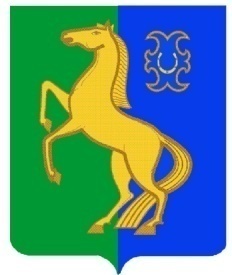      ЙƏРМƏКƏЙ районы                                                   АДМИНИСТРАЦИЯ        муниципаль РАЙОНЫның                                                   сельского поселения              СПАРТАК АУЫЛ СОВЕТЫ                                                     спартакский сельсовет                                    ауыл БИЛƏмƏҺе                                                          МУНИЦИПАЛЬНОГО РАЙОНА                     ХАКИМИƏТЕ                                                                     ЕРМЕКЕЕВСКий РАЙОН452182, Спартак ауыл, Клуб урамы, 4                                                   452182, с. Спартак, ул. Клубная, 4       Тел. (34741) 2-12-71,факс 2-12-71                                                                  Тел. (34741) 2-12-71,факс 2-12-71е-mail: spartak_selsovet@maiI.ru                                              е-mail: spartak_selsovet@maiI.ru                                       БОЙОРОҠ                    № 38             РАСПОРЯЖЕНИЕ    « 15» октябрь  2020 й.                                        « 15 » октября  2020 г.О неотложных мерах по предупреждению распространения новой короновирусной инфекции (COVID-2019)В целях предупреждения распространения новой короновирусной инфекции (COVID-2019) в Администрации сельского поселения Спартакский сельсовет муниципального района Ермекеевский район Республики Башкортостан:1.Обязать сотрудников Администрации сельского поселения Спартакский сельсовет:-использовать средства индивидуальной защиты (маски) вне рабочих кабинетов;-повсеместно соблюдать дистанцию до других сотрудников и посетителей не менее 1,5 метра;-приём посетителей осуществлять только при наличии у них средств индивидуальной защиты (масок);-воздержаться от поездок за пределы РФ и в субъекты РФ, неблагополучные по короновирусной инфекции, в соответствии с информацией, размещённой на сайте Федеральной службы по надзору в сфере защиты прав потребителей и благополучия человека в информационно-телекоммуникационной сети Интернет (http://rospotrebnadzor.ru).2. Управляющей делами администрации СП  Деревяшкиной Т.Ю. обеспечить:-проведение инструктажа сотрудников о необходимости соблюдения мер личной и общественной гигиены, незамедлительного обращения за медицинской помощью, соблюдения режима самоизоляции на дому при появлении симптомов респираторного заболевания;-предоставление в отдел муниципальной службы, кадровой и правовой работы Администрации муниципального района Ермекеевский район Республики Башкортостан ежедневно до 10.00 часов информации о работниках, находящихся в частных поездках за рубежом, о количестве отсутствующих по причине временной нетрудоспособности, в том числе находящихся на самоизоляции;- организовать ежедневную обработку помещений дезинфицирующими средствами и выдачу при необходимости средств индивидуальной защиты(масок) посетителям Администрации сельского поселения Спартакский сельсовет.3.Контроль за исполнением настоящего распоряжения оставляю за собой.Глава сельского поселения                                 Ф.Х.Гафурова  С распоряжением ознакомлены:1_______________________Деревяшкина Т.Ю.2_______________________Карпова Н.Р.3_______________________Воробей Н.Н.4_______________________Титова Г.А.